05.04.2022İnsan Kaynakları Yönetimi Programı paydaşları ile işbirliği yapmaya devam ediyor.  İŞKUR Çanakkale İl Müdürü Mehmet Uğur Yavuz’un yazdığı, yüksekokulumuz İnsan Kaynakları Yönetimi Programı öğrencilerinin oynadığı, Gelibolu Sanat Derneğinden Nüzhet Kılınç’ın yönettiği ve çocuklara sosyal güvenliği ve İŞKUR’u anlatmak gibi ulvi bir amacı olan “Pamuk Prenses Uyanıyor” adlı oyun ilk gösterimini 4 Nisan 2022 Pazartesi günü saat 14.00’de Gelibolu Gazi Süleymanpaşa İlköğretim Okulu öğrencilerine gerçekleştirdi.  Yönetim ve Organizasyon Bölüm Başkanı Prof.Dr.Dilek Dönmez Polat  “İŞKUR ile birçok başlıkta çalışmalar yürüttüklerini, bu tiyatro oyununun amacı vesilesi ile İnsan Kaynakları Yönetimi Programı öğrencilerine çok yakıştığını, severek, eğlenerek sosyal güvenliği çocuklara anlatmanın ne kadar önemli olduğunu vurguladı. İŞKUR Çanakkale İl Müdürü Mehmet Uğur Yavuz ise tiyatro oyununun Gelibolu’daki diğer okullarda da oynanacağını ve ilerleyen günlerde ise başka bazı ilçe ve illerde de sergileneceğini ifade etti.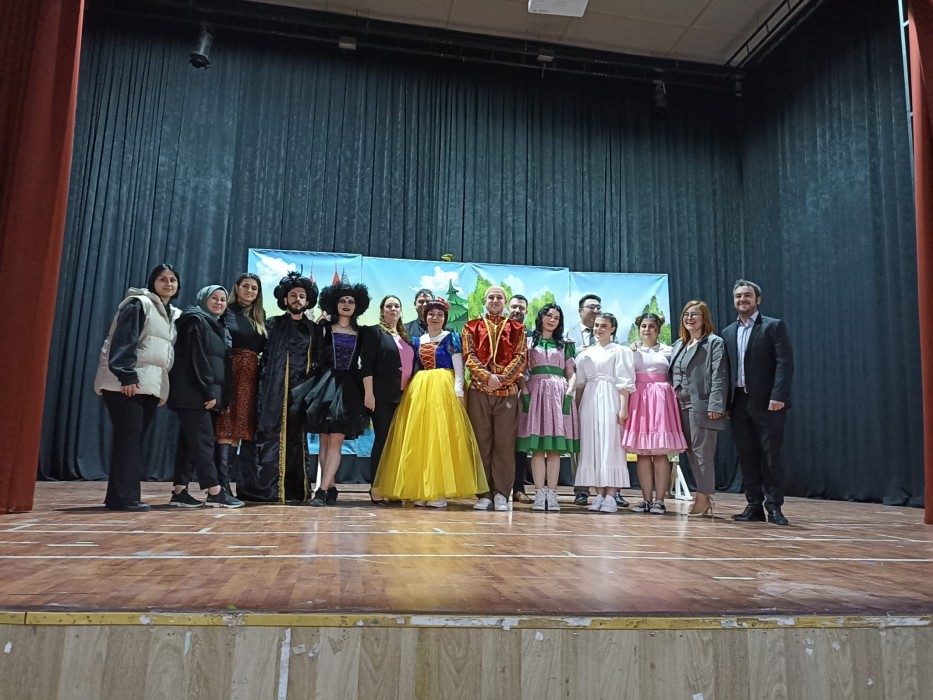 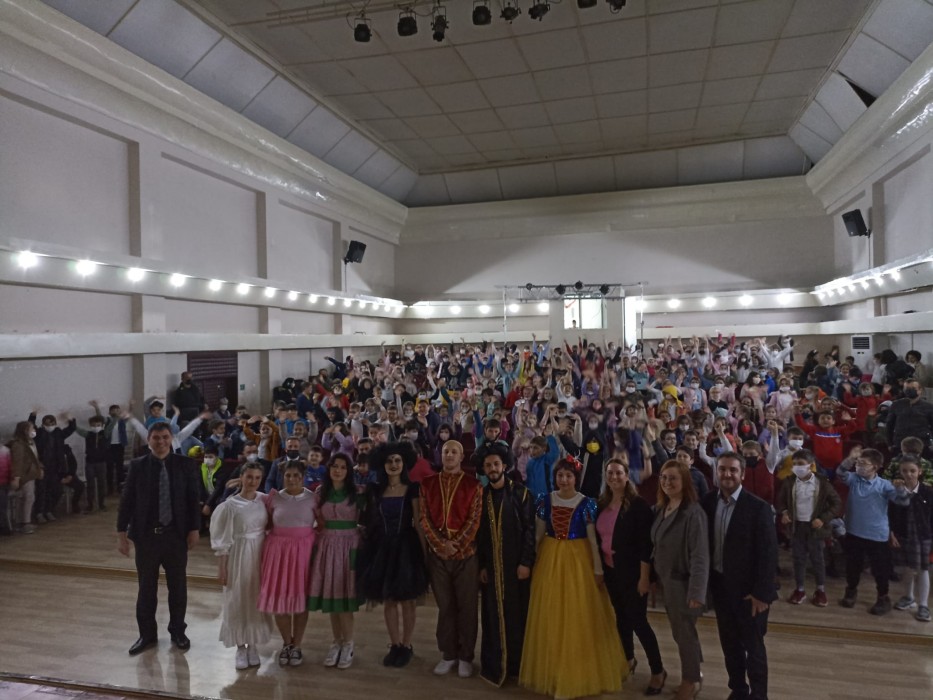 